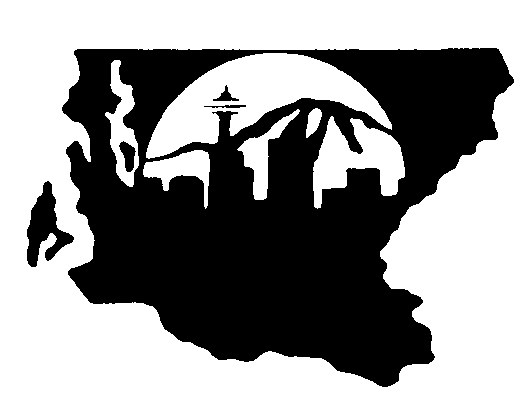 SEA-KING DISTRICT 2EXECUTIVE BOARD MEETINGMonday, April 19, 2018Board Members Present: Bob Stewart, Pat McCarthy, Wes Newton, Cathy Schick, Pat Bangasser, Derek Tucci, Eric McCurdy, Joe ThompsonTom & Marilyn – District Directors

Board Members Absent:  Kim Eng, Lori Oviatt, Jamie Sluys, Jeremy Thielbahr, Bill Bailey, Ernest PolicarpioIntroduction of Guests:  Mickey Fowler, Lacey London
Approval of Monday, March 12, 2018 Executive Board Minutes.  M/S/P.
Financial Report:	Checking:	$ 46,418.73
			Savings:	$ 26,514.66Approval of Vouchers: Vouchers #20548 through #20570 for a total of $ 12,664.61
Motion to accept the financial report including the vouchers. M /S /P.  
WIAA Executive Board Report:   Pat McCarthy, Eric McCurdy Tabled the RPI Committee recommendations until the board gets more input.  Still at 1st reading.Basketball – Pat met with the Coaches Association to get input from them on their recommendations for consideration by the RPI committee. The board still requests that leagues provide input on RPI.Softball – Slow Pitch will be a WIAA sport next fall.  If the numbers are large enough, the following year WIAA would add a state tournament.Golf – the proposal is up for a third reading and will be voted upon this weekend.Basketball tournament – attendance was down this year and that will have some financial impact that will also be discussed this weekend.Governance Committee.  They have been studying the WIAA for about two years.  They have made recommendations and will continue the study before making the final draft.They are recommending larger structural changes including adjusting the classifications and districts.If this occurred, district functions might be run out of the WIAA office.  There will be a discussion at WSSAAA about the Governance Recommendations.Pat is leading the search for the new WIAA Executive Director.Site Selection – the board is reviewing sites for several events including gymnastics.Sea-King District 2 Executive Board:  Cathy Schick
Violations – M/S/P to  Player Ejections - 0Coach Ejection -  0Recruiting Violation - 0
League Reports Metro – No ReportKingco – Met Monday and discussed an agreement with District 1 to see if they can combine for most of the team sports.  They are in negotiations at the moment to determine whether both districts want to proceed.  They also talked about the 3A/4A golf format.  Both Kingco and Metro are not in favor of the new Golf Team proposal.Emerald City – No ReportSeaTac 2B/1B – No ReportMiddle School – May 5, Northshore will review their program this year after the first year of having 9th graders at the high school.  
School Director Report – Lori Oviatt – No Report
Official’s Corner: Joe Thompson – No Report
Proposed Membership Requirements for District 2 – Tabled to Next Month
Proposed By-Law Change – Tabled to Next Month.  The board asked Tom to draft a statement for our by-laws to help prevent incidents where schools are tempted to lose a contest in order to obtain better seeding in a tournament.  The following suggestions should be discussed at the next league meetings and input brought back to the board in April.By-Laws Proposed Change:Article VIII, Section 1 (This statement already exists in our by-laws)Authority for District Tournaments.  The WIAA District is the original authority for determining the method by which entries are allocated to that district qualify for State Tournaments or Meets. (WIAA 25.2.0) (NEW CLAUSE For REVIEW)  Seaking District 2 retains the right, if there is a perception that a team or an individual has attempted to manipulate their seeding prior to or during a District Tournament, to deny entry into the District Tournament or to remove a team from a District Tournament.  Schools are expected to “Respect the Game” and play contests to the best of their ability. The school would have the right to appeal, but the burden of proof is on the school to demonstrate there was no manipulation of the game in question’s outcome.(Same language, just new numbering).  By entering participants in a District Championship event, each member school certifies that, barring injury illness, or unforeseen events, the team or individuals representing the school will participate in every competition that is part of that championship event and, if they qualify for the state tournament, they will participation every competition there as well.  
A concern was expressed that this “perception” could be quite subjective.  The board felt that taking the opposite position that it would have to be proven that a school manipulated the standards of fair play would be nearly impossible to “prove”.  Before the board would make such a ruling, there would have to be much discussion and a vote taken.  We have a sad situation when a school or individual intentionally loses a contest to get better seeding.  We encourage better solutions if anyone has one; if not, we believe we need to move forward and take a stand against this type of behavior, even if it is a challenge. 
Proposed 2018-2019 Executive Board Meeting Schedule.  Finalized CalendarLeague Positions on Amendments to Spring Rep. Assembly - Winter Coalition Report
2017-2018 Budget Status Report.  Marilyn covered the budget vs actuals so far this year.  
Director Evaluation.  Derek will give Cathy the information on the evaluation process so the board can provide some input on this year’s evaluation.
Winter District Tournament Financial Report.  Marilyn reported on each classification and the tournaments.  We are still waiting on a diving bill for 4A/3A and a couple of police officers in 3A basketball, then we will be finished with the reports.
Review Sea-King District Documents.  Pat, Cathy will come at 2:45pm prior to the next meeting to review the documents.
Selection of 2018-2019 Basketball Sites.  Pat recommends that we run the 3A tourney at Sammamish again and move the final day to BC.  He will talk to BC about the possibility.
District Board Positions  -The following positions are up for renewal (please bring names/nominees to the next meeting:Kingco - Wes’ positionMetro – Jeremy’s positionEmerald City – Cathy’s postionSeaTac – Jamie’s positionMiddle School – Derek’s positionDistrict 2 Executive Director Report: Tom & Marilyn DoyleCorrespondence – NoneSea-King Website – www.wiaadistrict2.comThe Executive Board meeting was adjourned at 5:30 PM.
Next meeting on Thursday, May 14, 2018 at 3:30 PMSpring Rep. Assembly ReviewPresentation of 2018-2019 Sea-King BudgetDelegates to 2018-2019 Spring Rep AssemblySpring District Tournament/Play-Off StatusAnnual Eligibility ReportAppointments to WIAA CommitteesNominations for WIAA Hall of FameElection of 2018-2019 Executive Board President and President-Elect